ACORDOS DA SESIÓN ORDINARIA REALIZADA POLA XUNTA DE GOBERNO LOCAL EN DATA CATRO DE XANEIRO DE 2017.PRESIDENTESr. D. Pablo Diego Moreda GilCONCELLEIROSDona Mª José Rodríguez Pérez Don José Camilo Casal GarcíaAUSENTES:Don Manuel Pérez RiolaSECRETARIA:Dona María del Mar Antón BrageINTERVENTOR:No salón de sesións da Casa Consistorial do Concello de Cedeira, ás doce horas do día catro de xaneiro de dous mil dezasete, reúnese a Xunta de Gobemo Local co obxecto de realizar, en primeira convocatoria, sesión ordinaria baixo a presidencia do Sr. Alcalde-Presidente, e coa asistencia dos Sres./Sras. concelleiros/as que se relacionan á marxe, actuando como Secretaria Acctal. da Corporación dona María del Mar Antón Brage, que dá fe do acto.A Presidencia, tras comprobar nos termos expostos que se dá o quórum legalmente esixido polo  artigo113 do Regulamento de organización, funcionamento e réxime xurídico das entidades locais, aprobado por Real decreto 2568/1986, para a válida realización das sesións da Xunta de Gobemo Local, declara aberta esta, pasándose ó estudio e exame dos asuntos incluídos na orde do día da convocatoria.1.-APROBACIÓN, SI PROCEDE, DA ACTA DE 19.12.2016De conformidade co preceptuado nos artigas 36 e 91 do R.O.F., a Presidencia pregunta se existe algunha obxección á acta da sesión realizada en data 19.12.2016 e ao non producirse ningunha, a Presidencia somete a votación ordinaria a súa aprobación, da que resulta  aprobada por unanimidade dos Sres./Sras. Concelleiros/as.2.-DAR CONTA DAS COMUNICACIÓNS PREVIAS DE OBRA MENORES TRAMITADASDase conta á Xunta de Gobemo Local das comunicacións previas de obras menores tramitadas:1.- 2016/U026/000126: Cambio de dúas claraboias 2.- 2016/U026/000127: Pintado lateral de fachada 3.- 2016/U026/000128: Cambio de cuberta4.- 2016/U026/000129: Saneamento de fachada5.- 2016/U026/000130: Reparación de gretas e aplicación de hidrofugante6.- 2016/U026/000131: Demolición de "dinteles" e colocación de novos7.- 2016/U026/000132: Modificación do escalón de entrada ó edificio8.- 2016/U026/000133: Reparación de cuberta9.- 2016/U026/000135: Cambio de baixante 10.- 2016/U026/000136: Pintado de fachada11.- 2016/U026/000137: Reforma de cociña e baño12.- 2016/U026/000138: Igualar pavimento co pavimento do tramo público 13.- 2016/U026/000142: Pintado de fachadas14.- 2016/U026/000143: Demolición de falso teito, substitución de placas de fibrocemento existentes e colocación de tella15.- 2016/U026/000144: Demolición de escaleiras de entrada e contrución dunhas novas16.- 2016/U026/000145:  Reparación  de gretas na fachada do  edificio17.- 2016/U026/000146: Pintado de fachada18.- 2016/U026/000147: Peche de fincaA Xunta de Goberno Local dase por enterada.3.- APROBACIÓN DE FACTURASAcordos adoptados:PRIMEIRO.-Autorizar e dispoñer os gastos que se relacionan de seguido, e recoñecer e liquidar as abrigas correspondentes, xuntando nun so acto as tres fases de execución do gasto a que se retire o artigo 67.1.b) do Real Decreto 500/1990, de 20 de abril, prestar aprobación ás facturas e os xustificantes que se citan, ordear o pago e que pala Tesourería Municipal se proceda o seu pagamento e contabilización con cargo ás partidas orzamentarias que se indica con cargo ao orzamento de 2016 de conformidade co artigo 46 das bases de execución:TOTAL: 76.701,84€4.- APROBACIÓN DA FACTURA DA OBRA DE REHABILITACIÓN DE BEIRARRÚAS NA AVDA. CASTELAOAcordos adoptados:1.- Aprobar a factura núm. FE16 153.00 (FACe), de data 12.12.2016, polo importe de 20.236,52 € IVE incluido, e deducir o importe de 7,05 € en concepto de penalidades polo retraso na execución das obras, con cargo ao exercicio 2016 segundo o artigo 46 das Bases de execución do orzamento.3.- Notificar este acordo á empresa adxudicataria e ao director da obra.4.- Dar traslado aos servizos municipais de Intervención e Tesourería; así como ao de Contratación.5.- APROBACIÓN DA CERTIFICACIÓN ÚNICA DA OBRA DE MURO DE FORMIGÓN NA RIBEIRAAcordos adoptados:1.- Aprobar a certificación única da obra "Muro e formigón na Ribeira" polo importe de 5.396,60 €ea   súa documentación anexa.2.- Aprobar a factura núm. 2016 81, de data 22.11.2016, polo importe de 5.396,60 € IVE incluido, con cargo ao exercicio 2016, segundo o artigo 46 das Bases de execución do orzamento.3.- Notificar este acordo á empresa adxudicataria e ao director da obra.4.- Dar traslado aos servizos municipais de Intervención e Tesourería; así como ao de Contratación.6.- ASUNTOS VARIOSNon hai.E non habendo máis asuntos que tartar, pola presidencia levántase a sesión ás doce horas e quince minutos do expresado día.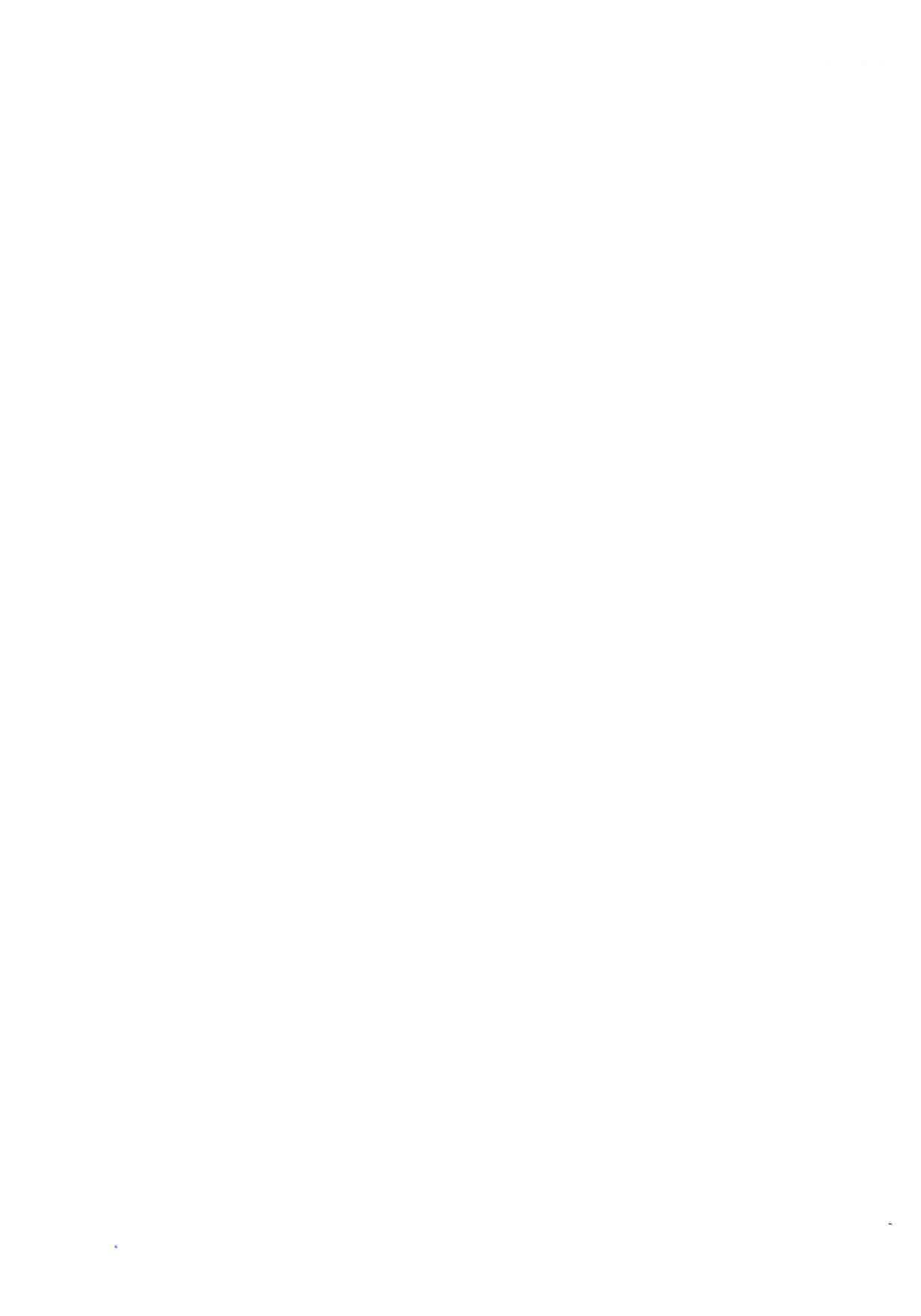 Nº REXDATACONCEPTOPROGECONTOTALF/2016/253930/11/2016TALLERES DE ESTIMULACION COGNITIVA 2 DIAS A SEMAN DURANTE O MES DE SETEMBRO NAS INSTALACIONS DE SERVIZOS SOCIAIS (AUDITO23122706300,00 €F/2016/254802/12/2016TESA . 56348 ROLLO CINTA EXTRA POWER PLATA*16J / JAR. ROLLO CINTA SEÑALIZACION 200M. 4073.899' 15S1322219916,19 €F/2016/256109/11/2016IMPUESTO SOBRE ELECTRICIDAD 06/10/2016 - 03/11/2016238,77 EUR x 0,05113 ( CUPS S0022000007465333BA1P Direccion PS REAL323122100303,69 €F/2016/258527/10/2016PANCARTA SAMAIN- FRA 1092656 APADER33422710746,56 €F/2016/261202/12/2016FRA DICIEMBRE PORTAL TRANSPARENCIA92022706968,00 €F/2016/261521/11/2016APORTACION ECONOMICA XANTAR NA CASA XULLO, AGOSTO E SETEMBRO 2016231480012.171,00 €F/2016/263221/10/2016total servicio (AAPP_devolucionfacturas_FACE@vodafone .eshttps://webservice.face.gob.es/facturasspp \34123132319204323321222002220022200222002220022200250,47 €F/2016/263321/11/2016total servicio (AAPP_devolucionfacturas_FACE@vodafone .eshttps://webservice.face.gob.es/facturasspp \34123132319204323321222002220022200222002220022200250,47 €F/2016/263401/12/2016REPARAR TERRANO 11 POR NO ENTRAR TRACCION DELANTERA ; DESMONTAR CUERPOS BLOQUEO  AUTOMATICO Y  HACERLOS  FIJOS (no hav recam13221400305,72 €F/2016/264814/12/2016AUGA CONSUMO CONUMO Tramo único (propietario: VIAQUA SAU CIF A66141185 Non suxeito en base ao arti92022501957,84€F/2016/265315/12/2016Servizos gabinete de prensa912227991.199,92€F/2016/265516/12/2016PELLET 15KG (COMBUSTIBLE ESTUFAS BIOMASA)*16Y323122103266,81€F/2016/265615/12/2016CIGESAD 4º TRIMESTRE23122799435,60€F/2016/265715/12/2016ALBARÁN N.3625 DE FECHA 14/12/2016 H-175/B/22 OBRA REGOA-CEDEIRA45021000108,90€F/2016/265816/12/2016AUGA CONSUMO CONUMO Tramo único (propietario: VIAQUA SAU CIF A66141185 Non suxeito en base ao arti920225016,12€F/2016/265919/12/2016Resumen por servicio Abono/Ref Factura:981482703 Periodo regular de cuotas (1 Dic a 31 Dic 16 Periodo regular9202220046,42€F/2016/266007/12/2016ACTUACIÓN BANDAS GAITAS NO PREGÓN DAS FESTAS DA PATRONA 201633422710600,00€F/2016/266131/10/2016ANIMACION SOCIOCULTURAL SAMAIN33422710214,50€F/2016/266202/12/2016FRA 00717 GUANTES NITRILO231221991.615,35€F/2016/266314/12/2016FRA MATERIAL ELÉCTRICO165221991.899,82€F/2016/266414/12/2016FRA MATERIAL ELÉCTRICO34122199433,30€F/2016/266514/12/2016LAMP ESFÉRICA, VELA, MARCO SIMPLE, BASE SHUKO, LÁMPARA ESTÁNDAR Y ESFÉRICA33212219980,72€F/2016/266614/12/2016MATERIAL ELÉCTRICO3231334450221992271022199694,06€F/2016/266714/12/2016PILAS, LÁMPARAS MATERIAL ELÉCTRICO1712219972,60€F/2016/266830/11/2016S/PLOMO 95 (MATRÍCULA GARRXARDIN) S/PLOMO 95 (MATRÍCULA GARRXARDIN)45022103100,01€F/2016/266920/12/2016TRABAJO MANTENIMIENTO PARQUES: reparación de juegos y sustitución de pieza, pintado de diversos juegos. Limpieza de zona171227991.331,00€F/2016/267130/11/2016MOTOR CENICERO EXTERIOR/PORTE MENSAJERÍA3412130085,55€F/2016/267311/11/2016IMPUESTO SOBRE ELECTRICIDAD 06/10/2016 – 04/11/2016 1,158,96 EUR x 0,05113 (CUPS ES0022000004989248HY 1P Direccion PS RE3231221001.487,32€F/2016/267420/12/2016AUGA-CONUSMO-CONSUMO Tramo único (propietario: VIAQUA SAU CIF:A66141185 Non suxeito en base ao arti92022501310,20€F/2016/267520/12/2016Señalización: Directorio Planímetro. Medidas panel 1400x1400 mm. soporte formado por dos postes de aluminio pintados en R432625001.936,00€F/2016/267703/10/2016RECOGIDA de RSU y LIMPIEZA VIARIA MES DE SEPTIEMBRE DE 201616212270035.538,11€F/2016/268016/12/2016Ftra 563/2016 Importe pendiente da adxudicación pola realización de actuacións dentro da progamación das Festas Patronais334227009.921,95€F/2016/268122/12/2016Rect Emit 1601936 FOLLETOS TURÍSTICOS CONCELLO DE CEDEIRA432226022.485,50€F/2016/268222/12/2016M2 AZULEJO JOME BLANCO DE 31,6x44,7/COLA SUPERPORCELÁNICA BLANCA 25KG/MORCEN COLOR PLUS FLEXIBLE 5KG/LITRO RESI341632003.896,68€F/2016/268322/12/2016M2 AZULEJO JOME BLANCO DE 31,6x44,7/COLA SUPERPORCELÁNICA BLANCA 25KG/MORCEN COLOR PLUS FLEXIBLE 5KG/LITRO RESI341632005.665,46€